Rother District Council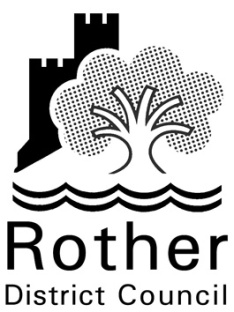 Community Governance Review – Terms of ReferenceA community governance review will be carried out by Rother District Council under the provisions of the Local Government and Public Involvement in Health Act 2007 (“the 2007 Act”).  The review shall comply with the legislative requirements, have regard for the associated statutory guidance and will be conducted in accordance with these terms of reference.The review will consider the establishment of a Parish Council for Bexhill-on-Sea encompassing all nine District Electoral Wards within the local authority area of Rother District Council.  It shall have particular regard for the need to secure that community governance within the area under review:reflects the identities and interests of the communities in that area; andis effective and convenient.When carrying out the Community Governance Review, the District Council must also take into account other existing or potential community governance arrangements.Following the review the Community Governance Review Steering Group shall make recommendations as to:whether or not to establish a new parish of Bexhill-on-Sea, the name of any 	new parish and the styling (i.e. parish, town, community, neighbourhood or 	village) of any new parish;whether or not any new parish should have a parish / town council (subject to 	the particular restrictions on recommendations in this area set out in Section 	94 of the 2007 Act) and the electoral arrangements of any new parish council 	– including the ordinary year of election, warding and number of councillors;The review shall invite and take account of submissions from all interested parties.Agreed by full Council on Monday 16 September 2019